20.11.2018«Менің атам/менің әжем – белсенді зейнеткер» тақырыбында 12 жастан 18 жасқа дейінгі оқушылар арасында үздік эссе байқауының қорытындысын шығару туралыБайқау өскелең ұрпақ арасында үлкен қызығушылық туғызды. Елімізде қарт кісілерді сыйлау, құрмет тұту дәстүрі мықты сақталғандығын, балалар өздерінің ата-әжелерін жақсы көретіндігін қуана атап өткіміз келеді. Бұл байқауға жүздеген оқушы қатысты – барлығы шамамен 250 материал келіп түсті. Шынайы мейірімге толы бұл жұмыстар кімнің де болса жүрегін елжіретері сөзсіз. Сондықтан әрбір оқушының шығармасы назардан тыс қалмас үшін қазылар алқасына эсселердің барлығын оқып шығуға жоспарланған мерзімнен көп уақыт керек болды. Осыған байланысты БЖЗҚ байқау комиссиясының жұмысы әлі жалғасып жатқандығын, сәйкесінше қорытындының кейінірек шығарылатындығын хабарлайды. Жеңімпаздардың есімдері Қор сайтында және БЖЗҚ-ның әлеуметтік желілердегі ресми парақшаларында жарияланатын болады. Одан басқа, байқауда жүлделі орындарға қол жеткізген оқушыларды БЖЗҚ өкілдері құттықтап, бағалы сыйлықтарын табыс етеді. 1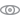 